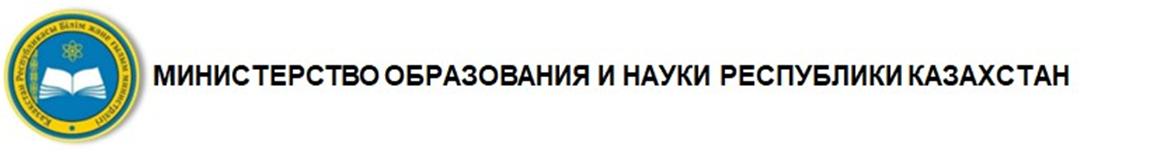 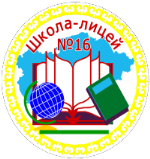 Мониторинг образовательных достижений обучающихся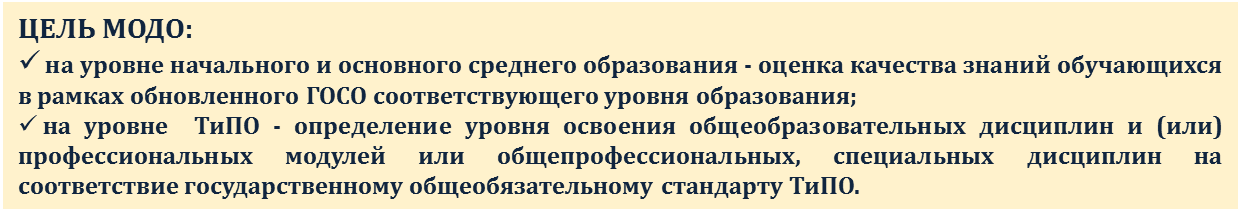 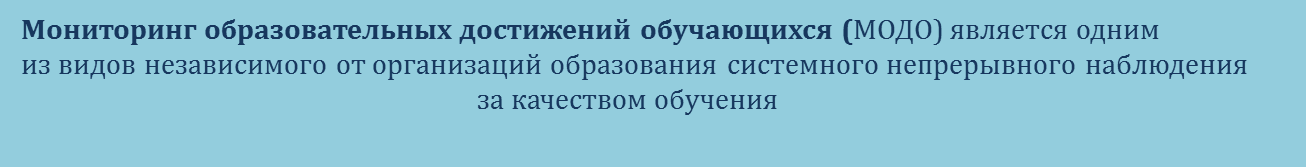 